АДМИНИСТРАЦИЯ МУНИЦИПАЛЬНОГО ОБРАЗОВАНИЯПУДОСТЬСКОЕ СЕЛЬСКОЕ ПОСЕЛЕНИЕГАТЧИНСКОГО МУНИЦИПАЛЬНОГО РАЙОНАЛЕНИНГРАДСКОЙ ОБЛАСТИПОСТАНОВЛЕНИЕот  11.07.2022 г. 							  		         № 299О внесении изменений в постановление №436 от 15.08.12 «Об утверждении Положения о предоставлении гражданами, претендующими на замещение должностей муниципальной службы и лицами, замещающими должности муниципальной службы в муниципальном образовании, сведений о доходах, об имуществе и обязательствах имущественного характера, а также о доходах, об имуществе и обязательствах имущественного характера своих супруги (супруга) и несовершеннолетних детей»Рассмотрев протест Гатчинской городской прокуратуры от 30.06.2022 г. № 56-116-2021, руководствуясь Федеральным законом №131-ФЗ от 06.10.03 «Об общих принципах организации местного самоуправления в Российской Федерации»,  Федеральным законом от 25.12.08 №273-ФЗ «О противодействии коррупции», Федеральным законом от 02.03.07 №25-ФЗ «О муниципальной службе в Российской Федерации», Уставом МО, администрация Пудостьского сельского поселенияПОСТАНОВЛЯЕТ:1. Внести следующие изменения в постановление администрации №436 от 15.08.12 «Об утверждении Положения о предоставлении гражданами, претендующими на замещение должностей муниципальной службы и лицами, замещающими должности муниципальной службы в муниципальном образовании, сведений о доходах, об имуществе и обязательствах имущественного характера, а также о доходах, об имуществе и обязательствах имущественного характера своих супруги (супруга) и несовершеннолетних детей» (в ред. от 21.01.2015 №14, от 27.08.2018 № 347, от 18.12.2018 № 570): 1.1 В приложении к постановлению администрации от 15.08.2012 №436 абзац 1 п. 2 - исключить:          2. Настоящее постановление подлежит официальному опубликованию и размещению в информационно-телекоммуникационной сети «Интернет» на официальном сайте муниципального образования Пудостьское сельское поселение Гатчинского муниципального района Ленинградской области.  3.  Контроль за исполнением настоящего постановления оставляю за собой.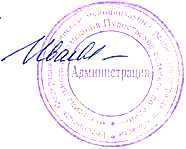 Глава администрации					         Е.Н. Иваева